АНКЕТА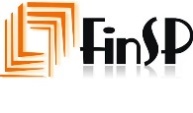 ДЛЯ РЕГИСТРАЦИИ ИНДИВИДУАЛЬНОГО ПРЕДПРИНИМАТЕЛЯПодтверждаю корректность предоставленных данных  Дата заполнения: Контактные данныеКонтактные данныеКонтактные данныеКонтактные данныеКонтактные данныеКонтактные данныеКонтактные данныеКонтактные данныеКонтактные данныеКонтактные данныеФИОФИОФИОКонтактный телефонКонтактный телефонКонтактный телефонАдрес электронной почтыАдрес электронной почтыАдрес электронной почтыДанные индивидуального предпринимателя. Внимание! Данные необходимо указывать в строгом соответствии с написанием в паспорте. Если ксерокопия паспорта не представлена, исполнитель не несет ответственности в случае отказа в регистрации.Данные индивидуального предпринимателя. Внимание! Данные необходимо указывать в строгом соответствии с написанием в паспорте. Если ксерокопия паспорта не представлена, исполнитель не несет ответственности в случае отказа в регистрации.Данные индивидуального предпринимателя. Внимание! Данные необходимо указывать в строгом соответствии с написанием в паспорте. Если ксерокопия паспорта не представлена, исполнитель не несет ответственности в случае отказа в регистрации.Данные индивидуального предпринимателя. Внимание! Данные необходимо указывать в строгом соответствии с написанием в паспорте. Если ксерокопия паспорта не представлена, исполнитель не несет ответственности в случае отказа в регистрации.Данные индивидуального предпринимателя. Внимание! Данные необходимо указывать в строгом соответствии с написанием в паспорте. Если ксерокопия паспорта не представлена, исполнитель не несет ответственности в случае отказа в регистрации.Данные индивидуального предпринимателя. Внимание! Данные необходимо указывать в строгом соответствии с написанием в паспорте. Если ксерокопия паспорта не представлена, исполнитель не несет ответственности в случае отказа в регистрации.Данные индивидуального предпринимателя. Внимание! Данные необходимо указывать в строгом соответствии с написанием в паспорте. Если ксерокопия паспорта не представлена, исполнитель не несет ответственности в случае отказа в регистрации.Данные индивидуального предпринимателя. Внимание! Данные необходимо указывать в строгом соответствии с написанием в паспорте. Если ксерокопия паспорта не представлена, исполнитель не несет ответственности в случае отказа в регистрации.Данные индивидуального предпринимателя. Внимание! Данные необходимо указывать в строгом соответствии с написанием в паспорте. Если ксерокопия паспорта не представлена, исполнитель не несет ответственности в случае отказа в регистрации.Данные индивидуального предпринимателя. Внимание! Данные необходимо указывать в строгом соответствии с написанием в паспорте. Если ксерокопия паспорта не представлена, исполнитель не несет ответственности в случае отказа в регистрации.ФИОФИОДата рожденияДата рожденияМесто рожденияМесто рожденияПаспорт серииПаспорт серииНомер: Номер: Номер: Номер: Номер: Дата выдачиДата выдачиКод подразделения: Код подразделения: Код подразделения: Код подразделения: Код подразделения: Кем выданКем выданКем выданКем выданАдрес пропискиАдрес пропискиАдрес пропискиАдрес пропискиТелефонТелефонИНН: ИНН: ИНН: ИНН: ИНН: Телефон для ИФНСТелефон для ИФНСE-mail для ИФНСE-mail для ИФНСВыбор системы налогообложенияВыбор системы налогообложенияВыбор системы налогообложенияВыбор системы налогообложенияВыбор системы налогообложенияВыбор системы налогообложенияВыбор системы налогообложенияВыбор системы налогообложенияВыбор системы налогообложенияВыбор системы налогообложенияУСН-6% УСН-6% УСН-15% УСН-15% Общая Общая Общая Патент Патент ЕНВД ЕНВД Виды деятельностиВиды деятельностиВиды деятельностиВиды деятельностиВиды деятельностиВиды деятельностиВиды деятельностиВиды деятельностиВиды деятельностиВиды деятельностиЗаказ печати/штампа. В стоимость регистрации в зависимости от выбранного тарифного плана может входить одна печать на простой или автоматической оснастке.Заказ печати/штампа. В стоимость регистрации в зависимости от выбранного тарифного плана может входить одна печать на простой или автоматической оснастке.Заказ печати/штампа. В стоимость регистрации в зависимости от выбранного тарифного плана может входить одна печать на простой или автоматической оснастке.Заказ печати/штампа. В стоимость регистрации в зависимости от выбранного тарифного плана может входить одна печать на простой или автоматической оснастке.Заказ печати/штампа. В стоимость регистрации в зависимости от выбранного тарифного плана может входить одна печать на простой или автоматической оснастке.Заказ печати/штампа. В стоимость регистрации в зависимости от выбранного тарифного плана может входить одна печать на простой или автоматической оснастке.Заказ печати/штампа. В стоимость регистрации в зависимости от выбранного тарифного плана может входить одна печать на простой или автоматической оснастке.Заказ печати/штампа. В стоимость регистрации в зависимости от выбранного тарифного плана может входить одна печать на простой или автоматической оснастке.Заказ печати/штампа. В стоимость регистрации в зависимости от выбранного тарифного плана может входить одна печать на простой или автоматической оснастке.Заказ печати/штампа. В стоимость регистрации в зависимости от выбранного тарифного плана может входить одна печать на простой или автоматической оснастке.Изменить тип оснастки (дополнительная услуга)Изменить тип оснастки (дополнительная услуга)Изменить тип оснастки (дополнительная услуга)Изменить тип оснастки (дополнительная услуга)Изменить тип оснастки (дополнительная услуга)Изменить тип оснастки (дополнительная услуга)Изменить тип оснастки (дополнительная услуга)Изменить тип оснастки (дополнительная услуга)Изменить тип оснастки (дополнительная услуга)Изменить тип оснастки (дополнительная услуга)Автоматическая Авт. Усиленная Авт. Усиленная Авт. Усиленная Авт. Усиленная Авт. Усиленная Металлическая Металлическая Карманная Карманная Изготовить штамп (дополнительная услуга)           Да Изготовить штамп (дополнительная услуга)           Да Изготовить штамп (дополнительная услуга)           Да Изготовить штамп (дополнительная услуга)           Да Изготовить штамп (дополнительная услуга)           Да Изготовить штамп (дополнительная услуга)           Да Да Да Да Да ДополненияДополненияДополненияДополненияДополненияДополненияДополненияДополненияДополненияДополненияИнтересуюсь услугой бухгалтерского сопровождения (дополнительная услуга)Интересуюсь услугой бухгалтерского сопровождения (дополнительная услуга)Интересуюсь услугой бухгалтерского сопровождения (дополнительная услуга)Интересуюсь услугой бухгалтерского сопровождения (дополнительная услуга)Интересуюсь услугой бухгалтерского сопровождения (дополнительная услуга)Интересуюсь услугой бухгалтерского сопровождения (дополнительная услуга)Интересуюсь услугой бухгалтерского сопровождения (дополнительная услуга)Интересуюсь услугой бухгалтерского сопровождения (дополнительная услуга)Интересуюсь услугой бухгалтерского сопровождения (дополнительная услуга)Да Интересуюсь услугой создания сайта (дополнительная услуга)Интересуюсь услугой создания сайта (дополнительная услуга)Интересуюсь услугой создания сайта (дополнительная услуга)Интересуюсь услугой создания сайта (дополнительная услуга)Интересуюсь услугой создания сайта (дополнительная услуга)Интересуюсь услугой создания сайта (дополнительная услуга)Интересуюсь услугой создания сайта (дополнительная услуга)Интересуюсь услугой создания сайта (дополнительная услуга)Интересуюсь услугой создания сайта (дополнительная услуга)Да ПримечанияПримечания